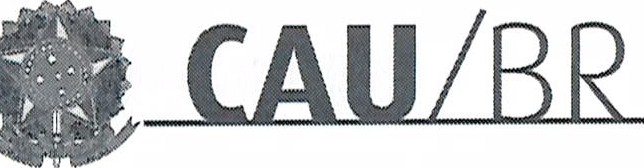 PORTARIA GERÊNCIA GERAL Nº 30, DE 16 DE MARÇO DE 2018Promove substituição temporária no Quadro de Pessoal Efetivo do CAU/BR, e dá outras providências.O Gerente Geral do Conselho de Arquitetura e Urbanismo do Brasil (CAU/BR), no uso das atribuições que lhe confere a Portaria PRES nº 55, de 21 de fevereiro de 2014, atendendo ao disposto na Portaria Normativa nº 33, de 17 de abril de 2015, combinada com a Portaria Normativa nº 48, de 11 de agosto de 2016, e tendo em vista o contido no Memorando nº006/2018-SGM-CAU/BR de 14 de março de 2018 e tendo em vista a Portaria Presidencial nº 207, de 31 de outubro de 2017.RESOL VE:Art. 1º. Promover a seguinte substituição temporária no Quadro de Pessoal Efetivo do CAU/BR:SUBSTITUÍDO:SUBSTITUTO:Art. 2º. Esta Portaria entra em vigor nesta data.Brasília, 16 de março é::le    018.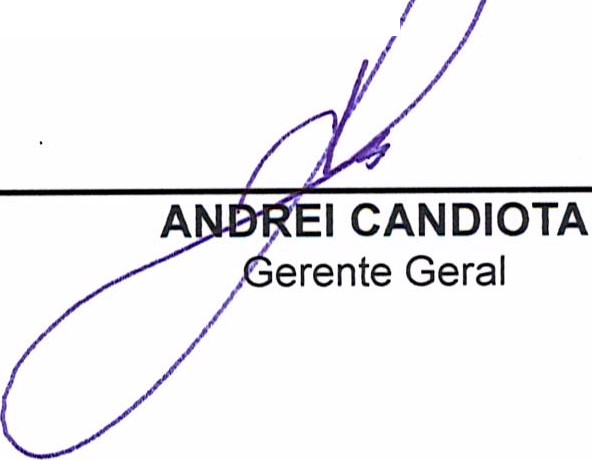 setor comercial sul (SCS), Quadra 2, aloco e - ed. serra oourada, Salas 401 a 409 I Ct?: 70.300·902 s rasilia / OF l Telefone, (61) 3204·9500www.caubr.go v.brMemo. nº 006/2018-SGM-CAU/BRBrasília-DF, 14 de março de 2018.Ao Senhor Gerente GeralAssunto:	Substituição interna de funções.Para os fins da Portaria Normativa CAU/BR nº 33, de 17 de abril de 2015, combinada com a Portaria Normativa CAU/BR nº 48, de 11 de agosto de 2016, informo o seguinte afastamento e a substituição de pessoal a serviço da SGM-CAU/BR:Neste período o Assistente, Pedro Martins Silva, fará a substituição cumulativa desempenhando as atividades do emprego de provimento efetivo originário relacionado às atividades da SGM-CAU/BR.Por fim, ressalta-se que a referida substituição atende também aos requisitos do artigo 2°, parágrafo único, da Portaria Normativa nº 33, de 17 de abril de 2015.Atenciosamente,	Ciente: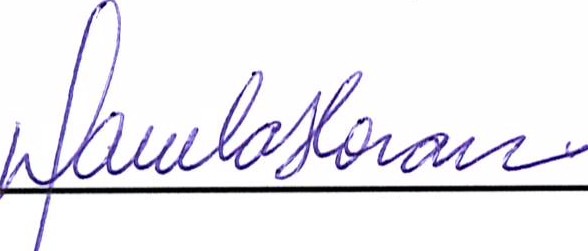 Secretá ia Geral da Mesa do CAU/BR,nartini/i\nfl.ie(a (f)e da wiesa'.1ft"' á • -Gerasecret nade 11-rquitetur /esRPedro Martins SilvaAssistente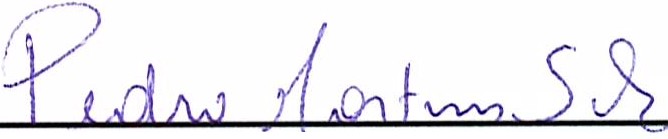 caose\hoõ   e,ar\\  e.A	                                       Setor Comercial Sul (SCS), Q!lã â1Í Blo o e - Ed. Serra Dourada, Salas 401 a 409 ICEP: 70.300-902 Brasília/DF I Telefone: (61) 3204-9500 www.caubr.gov.br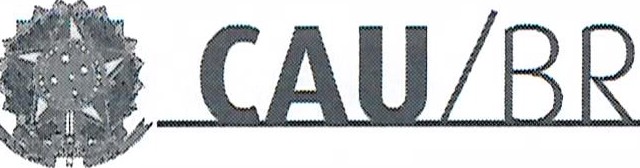 Nome: Rodrigo da Silva AndréEmprego: Nível Superior - 601 - .Ana lista Técnica de Órgãos Colegiados com Ênfase em Planejamento e AdministraçãoLotação: Secretaria Geral da Mesa (SGM)Salário: R$ 8.462,83Período de Afastamento: 12/03/2018 a 25/03/2018Nome: Pedro Martins SilvaEmprego: Profissional de Suporte Técnico - Ocupação: Assistente AdministrátivoLotação: Secretaria Geral da Mesa (SGM)Período de substituição: 12/03/2018 a 25/03/2018Remuneração por substituição:[ X ) Remuneração correspondente ao emprego objeto da substituição(Portaria Normativa nº 48, de 11/08/2016, art. 3º e Portaria Normativa nº 33, de 17/04/2015, art. 3°, inciso li).[	] Gratificação de 30% (trinta por cento) do salário base do substituído(Portaria Normativa nº 48, de 11/08/2016, art. 3º e Portaria  Normativa  nº  33, de 17/04/2015, art. 3°, inciso 1).Substituído: Rodrigo da Silva AndréEmprego: Nível Superior - Cargo 601 -Analista Técnico de Orgãos Colegiados - Enfase emPlanejamento e AdministraçãoLotação: Secretaria Geral da Mesa (SGM)Salário: R$ 8.462,83Motivo: Licença médicaPeríodo: 14 (catorze) diasTermo inicial: 12/03/2018Termo final: 25/03/2018Substituto: Pedro Martins SilvaEmprego: Profissional de Suporte Técnico -Assistente AdministrativoLotação: Secretaria Geral da Mesa (SGM)